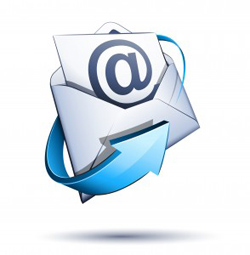    September 2017						    Blankenham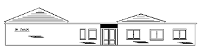           Beste dorpsbewonersWe proberen u op de hoogte te houden over onze activiteiten,graag met uw hulp.Is er iets te melden in of over het dorp of bewoners meld u dan bij Gerdi of Ineke.Agenda Dorpshuis12-09 Dorpsbelang10-10 Dorpsbelang                                                            18-10 start Biljart27-10 Bingo27 oktober organiseert VV Blankenham weer een gezellige bingoavond voor jong en oud met mooie prijzen.Van 19.00 uur tot 20.00 uur voor de jeugd en om 21.00 uur voor volwassenen.We hebben er weer een inwoonster bij een schattig klein meisjeLynn genaamd geboren op 17 augustus dochter van Dimar Stoter en Wendy BraadOok wensen we onze nieuwe inwoners de familie Bakker Kerkbuurt 7 en de familie Schumacher Lage weg 13 en de familie van Hoorn op de Blokzijlerdijk 6.veel woonplezier in ons dorpje BlankenhamOok moet even vermeld worden dat onze oudste inwoonsterZwaan Donker 92 jaar is geworden.Van harte gefeliciteerdHet dorpshuis komt weer mooi in de verf.Zo ziet het er strakjes prachtig uit voor ons 600 jaar bestaan van BlankenhamOnze dorpsgenote Els Schut Hammerdijk 4 is overleden.Zij was de laatste maanden in Verpleeghuis de Zonnekamp in Steenwijk.Wij wensen Dhr.Schut en kinderen veel sterkte in de komende tijd.Hallo allemaal,Omdat er de laatste keer mensen waren die ook wel eens mee wilden doen met het Crea-Café,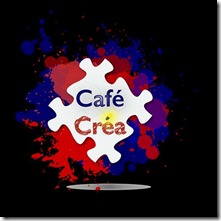 volgen hieronder de data voor het komende jaar.19 augustus, 7 oktober, 14 oktober en 18 november.Ook organiseren we nog een avond dat we Kerststukjes gaan maken.Hierover krijgen jullie later bericht!Woensdagavond kunt u zich ook vermaken met een potje jeu de boules op de brink in Blankenham aanvang 19.30 uurDatums Beeldhouwclub ,,Skulptura”2017				     2018       29 augustus						16 + 30 januari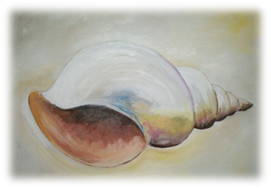 12 + 26 september    	       13 + 27 februari10 + 24 oktober		       13 + 27 maart  7 + 11 november						 10 + 24 april  5 + 19 december						  8 meiAfsluiting op 19 mei 2018 !!!Monumentendagen op 9 + 10 september 2017Zaterdag 9 september van 10.00 uur tot 17.00 uur enZondag 10 september van 13.00 uur tot 17.00 uurHet is weer heel bijzonder…Kom kijken..Datums Bridgeclub Blankenham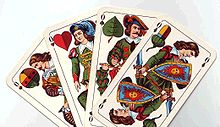 4+11+18+25 september2+9+16+23+30  oktoberNieuwe leden zijn van harte welkom!In het najaar is er ook weer een Bridge cursus.28 december Bridgedrive in dorpshuis de Skulpe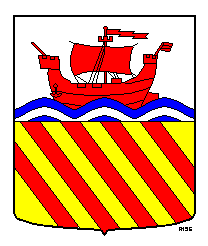 Verenigingen in BlankenhamDorpsbestuur					KerspelVoorzitter. Dhr J.Kroeze tel.0527239580	Secretaris: Dhr.J.Donker tel:0527202664Biljartclub						LeeskringVoorzitter:Dhr. J.Lok tel: 0617739555		Voorzitter: Mevr.M.Ten Have tel:0527291914Oranjevereniging					ZondagsschoolVoorzitter: Mevr J Hakvoort tel: 0612838081	Mevr. W.van Unen tel: 0527291587Toneelvereniging					MannenclubVoorzitter:Dhr M.Zandbergen tel:0653707352	Voorzitter Dhr. B. Oosterkamp tel:0527203046Muziekvereniging					ZomaarVoorzitter: mevr.Dinie Boek tel: 0527231631	Voorzitter: Dhr.D. Stoter tel:0527239872Voetbalvereniging					BeeldhouwclubVoorzitter: Dhr:J. de Leeuw tel: 0622450292	Voorzitter: Mevr.I.Kikstra tel: 0527202398Bridgeclub						Oudere WelzijnVoorzitter:Dhr.J.Donker tel: 0527202664	Voorzitter: Mevr H. Wietsma tel:0527231276Visclub.						Gym & VolksdansenVoorzitter:Dhr Ram.tel:0613813039		Voorzitter:Mevr.M.Doeve  tel;0527231415DijkruitersVoorzitter: Mevr.L.Bergsma Tel:0622932537Ook zijn er regelmatig klaverjasavonden!          Ook op de woensdagavond Jeu de boules !Info in het dorpshuis 06-22797676                                                     I.kikstra@hetnet.nlm.stoter.8373em@canaldigitaal.nlHeeft u nog iets te melden mail ons gerust!De volgende nieuwsbrief komt half oktober.